Встреча иностранных студентов 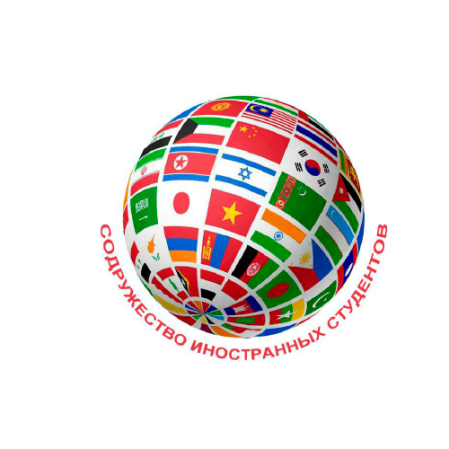 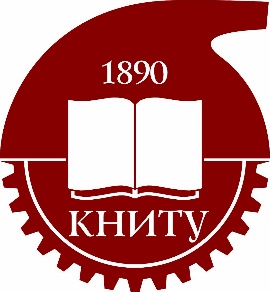 первого курса с руководством  КНИТУ по вопросам адаптацииВстреча «30» сентября 2019г. 15:30 г. КазаньКНИТУ, Карла Маркса 68 (корпус А «круглый зал»)   Программа Модераторы:15:30-15:55  	Регистрация 16:00-16:05		Приветственное слово, Бурмистров  Алексей  Васильевич  проректор по учебной работе  КНИТУ16:05-16:15		Матвеева Светлана Ефимовна –декан  факультет международных образовательных программ  КНИТУ16:15-16:25		Гасимов Риназ Минниханович- начальник отдела иммиграционного контроля  УВМ МВД по РТ16:25-15:35		Васькин Ярослав Андреевич- сотрудник ОП №2 «Вишневский»16:35-15:40		Сагитова Аида Оскаровна-инспектор ОВМ МВД России по г. Казани16:40-15:45		Попов Александр Иванович-начальник центра корпоративной защиты и  профилактики правонарушений 16:45-15:55		Атдаев Назар Оразбердиевич-  вр. и. о руководителя Содружества иностранных студентов КНИТУ16:55-17:00		Бибкова Люция-исполнительный директор по сопровождению договоров (ДМС) «ВСК страхование»17:00-17:15		Разное , вопросы-ответы 17:15-17:20 	Подведение итогов